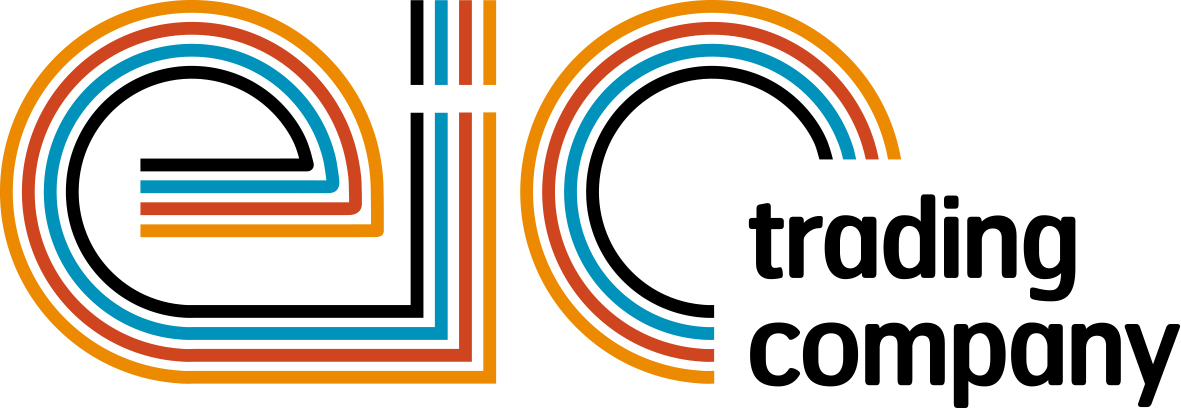 Press Release07 March 2019Get ready for the party of the century at powerBall 2019The Electrical Industries Trading Company, in support of the Electrical Industries Charity (EIC), is requesting the pleasure of your company to attend the most prestigious event of the year - powerBall 2019 - and this is not an invitation to turn down. Book your table today and get ready to party like Jay Gatsby at the party of the century this November.The most exciting event in the electrical industry’s calendar - powerBall 2019, which is sponsored by City Electrical Factors (CEF), is celebrating its 100th anniversary and to mark this special occasion we will take you back to the roaring twenties and give you the ultimate party experience in Great Gatsby style. What’s more, powerBall guests will have an incredible opportunity to take their party experience to the next level with brand-new entertainment from Icons & Anthems and DJ Laura while dancing the night away until 4am at the powerBall ‘After Party’ - because ‘A Little Party Never Killed Nobody’.On the night of this grand event, you will get to enjoy a 5* wining and dining experience together with your clients, friends and colleagues at the prestigious location of London Hilton on Park Lane, which has been an icon of British hospitality for over 50 years. You will have a fantastic opportunity to network with hundreds of industry leaders and make new lifelong connections.Managing Director, Tessa Ogle says: “powerBall is one of the most prestigious industry events in the electrical industry which brings hundreds of industry professionals together under one roof for the most unforgettable night of the year. This year’s 100th anniversary celebrations are promising to deliver a party that no one will ever forget. We look forward to welcoming everyone for another spectacular night for the party of the century.”Ladies and gents, it is time to don your feather bowers or fedoras and get ready to make history at the biggest party of the year. Book your table today or sign up for one of many sponsorship packages available and get ready to party like the Great Jay Gatsby. Hurry, this year’s event has limited spaces available. Table packages start at £2,500 +VAT for a table of 10.powerBall 100th anniversary celebrations are taking place on Friday 8th November 2019 at a brand-new location - London Hilton on Park Lane.For further information or to book your place, please contact Liva Ivanova: powerBall@eictradingco.orghttps://eictradingco.org/index.php/powerball2019Note to editorspowerBall 2019 is being run by The Electrical Industries Trading Company Limited which is a wholly owned subsidiary of the Electrical Industries Charity.The Electrical Industries Charity is the national charity for the electrical, electronics and energy industries. It aims to look after people from these industries whenever they or their families need help with life’s challenges.The charitable services are available to anyone who currently works or has worked in the very diverse and often converging industries, such as:Electrical contracting and facilities managementElectrical and electronic manufacturing, wholesale, distribution and retailElectrical and mechanical engineeringLighting industryGeneration, distribution and supply of electrical power, including nuclear and renewable energywww.electricalcharity.orgFor further information about powerBall 2019 please contact Keystone Communications:Monika GaubyteTel: 01733 294524Email: monika@keystonecomms.co.ukTracey Rushton-ThorpeTel: 01733 294524Email: tracey@keystonecomms.co.uk